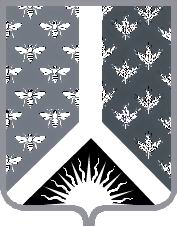 СОВЕТ НАРОДНЫХ ДЕПУТАТОВ НОВОКУЗНЕЦКОГО МУНИЦИПАЛЬНОГО РАЙОНАР Е Ш Е Н И Еот 15 сентября 2020 г. № 143-МНПА О внесении изменений в решение Совета народных депутатов Новокузнецкого муниципального района от 10.03.2020 № 122-МНПА «Об установлении дополнительной меры социальной поддержки гражданам, являющимся собственниками или нанимателями жилых помещений многоквартирных домов или жилых домов, расположенных на территории Новокузнецкого муниципального района, в форме частичной денежной компенсации расходов на оплату коммунальных услуг»Принято Советом народных депутатовНовокузнецкого муниципального района15 сентября 2020 г. 1. Внести в решение Совета народных депутатов Новокузнецкого муниципального района от 10.03.2020 № 122-МНПА «Об установлении дополнительной меры социальной поддержки гражданам, являющимся собственниками или нанимателями жилых помещений многоквартирных домов или жилых домов, расположенных на территории Новокузнецкого муниципального района, в форме частичной денежной компенсации расходов на оплату коммунальных услуг» следующие изменения:1) приложение № 1 изложить в редакции согласно приложению № 1 к настоящему Решению;2) приложение № 2 изложить в редакции согласно приложению № 2 к настоящему Решению.2. Со дня вступления в силу настоящего Решения признать утратившим силу решение Совета народных депутатов от 30.06.2020 № 139-МНПА «О внесении изменений в приложение к решению Совета народных депутатов Новокузнецкого муниципального района от 10.03.2020 № 122-МНПА «Об установлении дополнительной меры социальной поддержки гражданам, являющимся собственниками или нанимателями жилых помещений многоквартирных домов или жилых домов, расположенных на территории Новокузнецкого муниципального района, в форме частичной денежной компенсации расходов на оплату коммунальных услуг».3. Настоящее Решение вступает в силу со дня, следующего за днем его официального опубликования, и распространяет свое действие на правоотношения, возникшие с 1 сентября 2020 г. Председатель Совета народных депутатов Новокузнецкого муниципального района                                                                             Е.В. ЗеленскаяГлава Новокузнецкого муниципального района                                                                             А.В. ШарнинПриложение № 1 к решению Совета народных депутатов Новокузнецкого муниципального района от 15 сентября 2020 г. № 143-МНПА«О внесении изменений в решение Совета народных депутатов Новокузнецкого муниципального района от 10.03.2020 № 122-МНПА «Об установлении дополнительной меры социальной поддержки гражданам, являющимся собственниками или нанимателями жилых помещений многоквартирных домов или жилых домов, расположенных на территории Новокузнецкого муниципального района, в форме частичной денежной компенсации расходов на оплату коммунальных услуг»«Приложение № 1 к решению Совета народных депутатов Новокузнецкого муниципального района от 10 марта 2020 г. № 122-МНПА«Об установлении дополнительной меры социальной поддержки гражданам, являющимся собственниками или нанимателями жилых помещений многоквартирных домов или жилых домов, расположенных на территории Новокузнецкого муниципального района, в форме частичной денежной компенсации расходов на оплату коммунальных услуг»Размер дополнительной меры социальной поддержки гражданам, являющимся собственниками или нанимателями жилых помещений многоквартирных домов или жилых домов, расположенных на территории Новокузнецкого муниципального района, в форме частичной денежной компенсации расходов на оплату коммунальных услуг »Приложение № 2к решению Совета народных депутатов Новокузнецкого муниципального района от 15 сентября 2020 г. № 143-МНПА«О внесении изменений в решение Совета народных депутатов Новокузнецкого муниципального района от 10.03.2020 № 122-МНПА «Об установлении дополнительной меры социальной поддержки гражданам, являющимся собственниками или нанимателями жилых помещений многоквартирных домов или жилых домов, расположенных на территории Новокузнецкого муниципального района, в форме частичной денежной компенсации расходов на оплату коммунальных услуг»«Приложение № 2к решению Совета народных депутатов Новокузнецкого муниципального района от 10 марта 2020 г. № 122-МНПА «Об установлении дополнительной меры социальной поддержки гражданам, являющимся собственниками или нанимателями жилых помещений многоквартирных домов или жилых домов, расположенных на территории Новокузнецкого муниципального района, в форме частичной денежной компенсации расходов на оплату коммунальных услуг»Размер дополнительной меры социальной поддержки гражданам, являющимся собственниками или нанимателями жилых помещений многоквартирных домов или жилых домов, расположенных на территории Новокузнецкого муниципального района (в соответствии со схемами теплоснабжения, водоснабжения и водоотведения Центрального сельского поселения*), в форме частичной денежной компенсации расходов на оплату коммунальных услуг * с. Атаманово, улица Драгунская, дома с № 1 по № 16 включительно; с. Атаманово, улица Молодежная, дома 20а, 20б, 20в, 25, 29, 30, 42; с. Атаманово, улица Огородная, дома 13, 32, 34, 37; с. Атаманово, улица Центральная, дома 173в, 175, 175-2, 175а, 175б, 175в, 177а,179, 181, 181а, 183, 183а, 183б, 187, 188, 188а, 195а; с. Атаманово, улица Черемушки, дома 1, 21а, 30; с. Атаманово, улица Школьная, дома 10, 14а, 15, 15д, 16, 17, 18, 18а, 19, 21, 23, 24, 28, 30, 33, 38, 40, 44, 46.»№ п/пВиды услугЕдиница измеренияРазмер дополнительной меры соц. поддержки, руб./ед. изм. в месяцс 01.09.2020по 30.06.20211.Холодное водоснабжением334,652.Водоотведением323,332.1.Водоотведение для объектов капитального строительства, которые подключены (технологически присоединены) к центральной системе водоснабжения и не подключены (технологически не присоединены) к централизованной системе водоотведениям3205,733.ТеплоснабжениеТеплоснабжениеТеплоснабжение3.1.При наличии приборов учетаГкал1 702,613.2.В отсутствие приборов учета3.2.1.Многоквартирные дома, в том числе общежития квартирного, секционного и коридорного типа, жилые дома строительным объемом менее 5000 м3Гкал1 622,213.2.1.Многоквартирные дома, в том числе общежития квартирного, секционного и коридорного типа, жилые дома строительным объемом менее 5000 м3м239,793.2.2.Многоквартирные дома, в том числе общежития квартирного, секционного и коридорного типа, жилые дома строительным объемом от 5000 м3 до 10000 м3Гкал1 438,273.2.2.Многоквартирные дома, в том числе общежития квартирного, секционного и коридорного типа, жилые дома строительным объемом от 5000 м3 до 10000 м3м229,343.2.3.Многоквартирные дома, в том числе общежития квартирного, секционного и коридорного типа, жилые дома строительным объемом более 10000 м3Гкал1 266,093.2.3.Многоквартирные дома, в том числе общежития квартирного, секционного и коридорного типа, жилые дома строительным объемом более 10000 м3м222,324.Горячее водоснабжениеГорячее водоснабжениеГорячее водоснабжение4.1.Горячее водоснабжение (открытая система/изолированные стояки/с полотенцесушителями)м3105,594.2.Горячее водоснабжение (открытая система/неизолированные стояки/с полотенцесушителями)м3114,704.3.Горячее водоснабжение (открытая система/неизолированные стояки/без полотенцесушителей)м3106,604.4.Горячее водоснабжение (закрытая система/неизолированные стояки/с полотенцесушителями)м3131,474.5.Горячее водоснабжение (закрытая система/неизолированные стояки/без полотенцесушителей)м3123,37№ п/пВиды услугЕдиница измеренияРазмер дополнительной меры соц. поддержки, руб./ед. изм. в месяцРазмер дополнительной меры соц. поддержки, руб./ед. изм. в месяц№ п/пВиды услугЕдиница измеренияс 01.09.2020              по 31.12.2020с 01.01.2021              по 30.06.20211.Холодное водоснабжением315,2416,762.Водоотведением37,507,833.ТеплоснабжениеТеплоснабжениеТеплоснабжениеТеплоснабжение3.1.При наличии приборов учетаГкал1193,501381,364.Горячее водоснабжение (закрытая система/неизолированные стояки/с полотенцесушителями)м365,8076,71